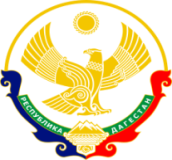 МУНИЦИПАЛЬНОЕ КАЗЕННОЕ ОБЩЕОБРАЗОВАТЕЛЬНОЕ УЧРЕЖДЕНИЕ«БОЛЬШЕЗАДОЕВСКАЯ СРЕДНЯЯ ОБЩЕОБРАЗОВАТЕЛЬНАЯ ШКОЛА»КИЗЛЯРСКОГО  РАЙОНА РЕСПУБЛИКИ ДАГЕСТАН368817, РД, Кизлярский район                                                                                 с. Большезадоевское, ул. Урицкого 13 «б»                                                                zadoevka@mail.ru    ПРИКАЗ    от 01.09.2023 г.                                                                                                                  № 01-15/3«О назначении должностных лиц, ответственных за проведение мероприятий по обеспечению антитеррористической защищенности и организации взаимодействия с территориальными органами безопасности». В соответствии с постановлением Правительства от 02.08.2019 № 1006 «Об утверждении требований к антитеррористической защищенности объектов (территорий) Министерства просвещения Российской Федерации и объектов (территорий), относящихся к сфере деятельности Министерства просвещения Российской Федерации, и формы паспорта безопасности этих объектов (территорий)», в целях обеспечения антитеррористической защищенности МКОУ «Большезадоевская СОШ»ПРИКАЗЫВАЮ:1. Назначить ответственными за проведение мероприятий по обеспечению: - антитеррористической защищенности МКОУ «Большезадоевская СОШ» и организацию взаимодействия с отделениями ФСБ, МВД и Росгвардии по Республике Дагестан в Кизлярском районе (далее – ответственный за антитеррористическую защищенность) сроком на три года учителя ОБЖ Гаджиева Артура Абзутдиновича; 2. Утвердить функциональные обязанности ответственного лица учреждения на выполнение мероприятий по антитеррористической защите объекта. (Приложение)  3. Утвердить инструкцию по действию работников при угрозе и осуществлении       террористического акта в МКОУ «Большезадоевская СОШ».  4. Утвердить План мероприятий по исполнению Постановления №1006 (Приложение №1);  5. Утвердить План эвакуации работников, обучающихся и иных лиц, находящихся на объекте    (территории) в случае получения информации об угрозе совершения или совершении террористического акта. (Приложение 2);  6. Утвердить План действий при установлении уровней террористической опасности. (Приложение 3); 7. Утвердить План взаимодействия с территориальными органами безопасности, территориальными органами МВД РФ, и органами ФСВНГ РФ по вопросам обеспечения АТЗ объекта (территорий).(Приложение 4)8. Ответственному лицу проводить инструктаж по антитеррористической безопасности со всеми работниками:- первичный инструктаж – при приеме на работу;- повторный инструктаж – каждые 6 месяцев.9. Классным руководителям проводить инструктаж по антитеррористической безопасности со всеми обучающимися.10. Контроль исполнения настоящего приказа оставляю за собой.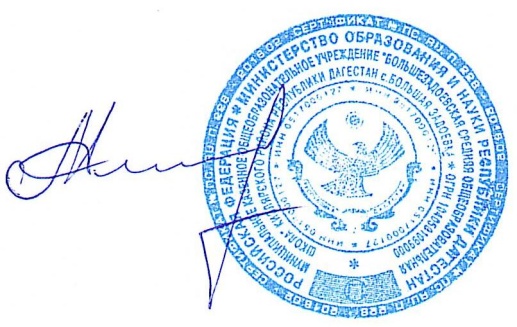 Директор школы _______________ Абдулгамидов М.М.